Nafn: ___________________________________                    Lestu öll orðin þrisvar.                             
 
                                                              Taktu tímann
                                                  
Lóló lá í                                                                                                                             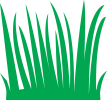 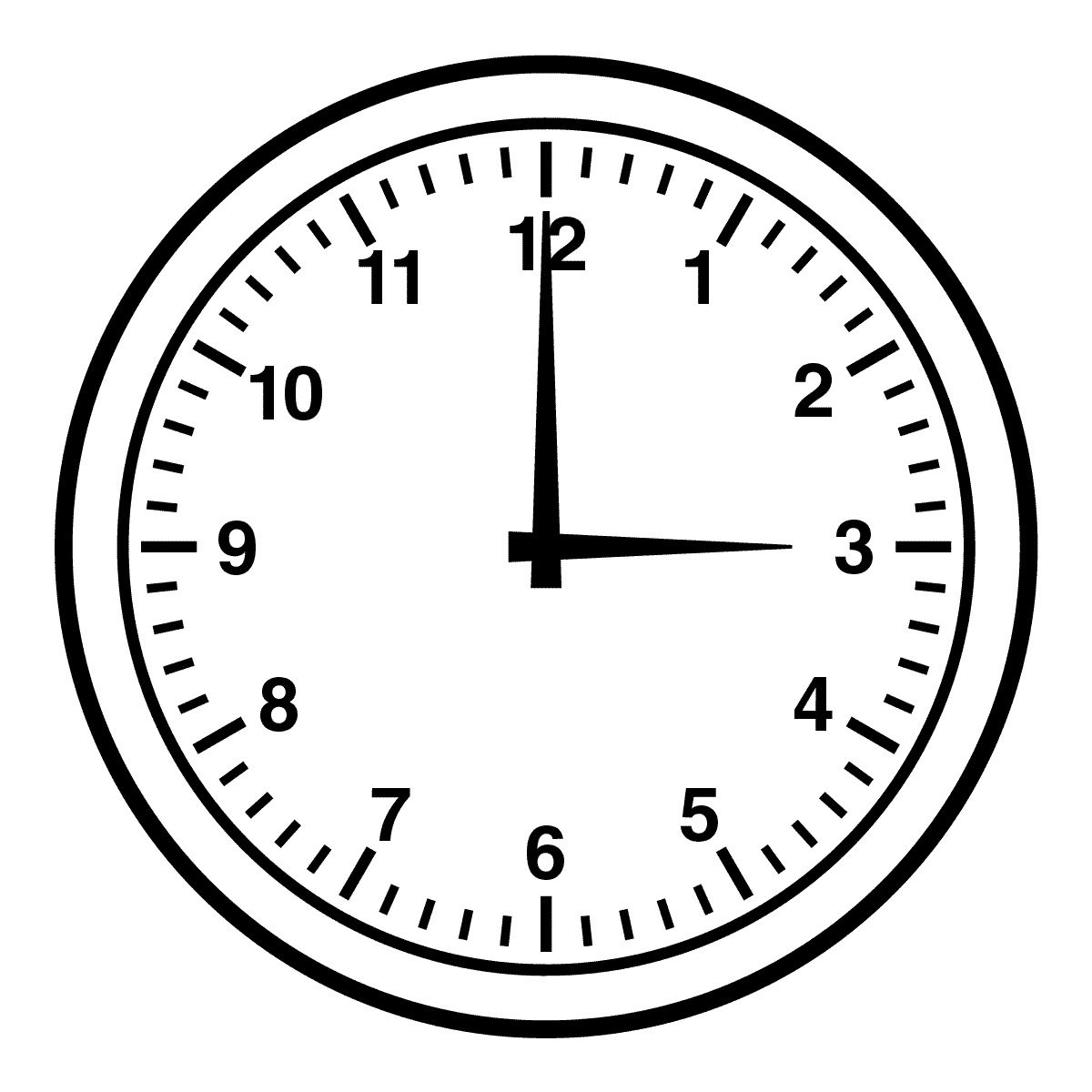 Lóló á ís.                                              1. __________ Lóló sá Sísí.                                         2. __________                                                                                                     Sísí á ás.                                              3. __________ Sísí sá ís.Lóló sá ás.                            Hvaða tími var bestur? ______